NOTAS DE DISCIPLINA FINANCIERA1. Balance Presupuestario de Recursos Disponibles NegativoR.-No aplica, toda vez que el presupuesto de egresos del ejercicio que se reporta, presenta un balance presupuestario sostenible.Se informará:a) Acciones para recuperar el Balance Presupuestario de Recursos Disponibles Sostenible.Fundamento Artículo 6 y 19 LDF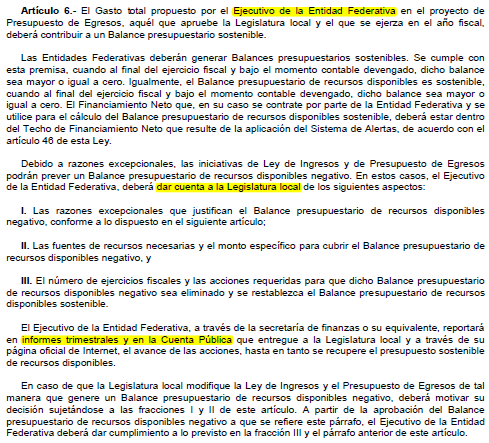 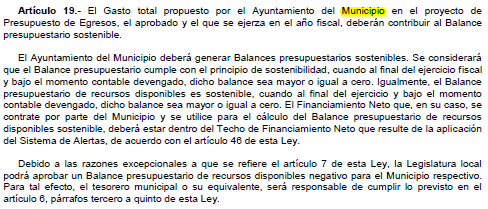 2. Aumento o creación de nuevo GastoSe informará:a) Fuente de Ingresos del aumento o creación del Gasto no Etiquetado.b) Fuente de Ingresos del aumento o creación del Gasto Etiquetado.Fundamento Artículo 8 y 21 LDF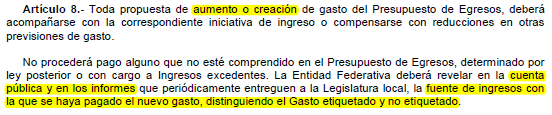 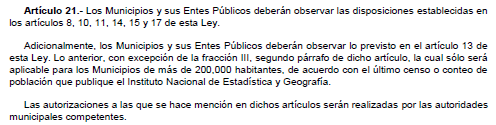 3. Pasivo Circulante al Cierre del Ejercicio (ESF-12) Solo se informará al 31 de diciembreFundamento Artículo 13 VII y 21 LDF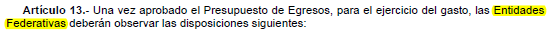 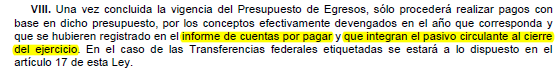 4. Deuda Pública y ObligacionesNO SE TIENE DEUDA PÚBLICA. NO SE GENERA INFORMACIÓN.Se revelará:a) La información detallada de cada Financiamiento u Obligación contraída en los términos del Título Tercero Capítulo Uno de la Ley de Disciplina Financiera de las Entidades Federativas y Municipios, incluyendo como mínimo, el importe, tasa, plazo, comisiones y demás accesorios pactados.Fundamento Artículo 25 LDF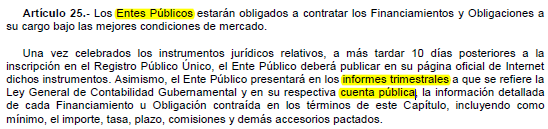 5. Obligaciones a Corto PlazoR.- No aplica, ya que el Sistema para el Desarrollo Integral de la Familia de Celaya, Gto no ha contraido Obligaciones a corto plazo, con las caracteristicas establecidas en el Titulo Tercero Capitulo I, de la LDF. Se revelará:a) La información detallada de las Obligaciones a corto plazo contraídas en los términos del Título Tercero Capítulo Uno de la Ley de Disciplina Financiera de las Entidades Federativas y Municipios, incluyendo por lo menos importe, tasas, plazo, comisiones y cualquier costo relacionado, así mismo se deberá incluir la tasa efectiva.Fundamento Artículo 31 LDF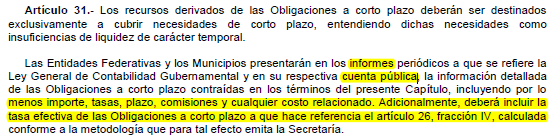 6. Evaluación de CumplimientoNO APLICA. NO SE TIENE DEUDA.Se revelará:a) La información relativa al cumplimiento de los convenios de Deuda Garantizada.Fundamento Artículo 40 LDF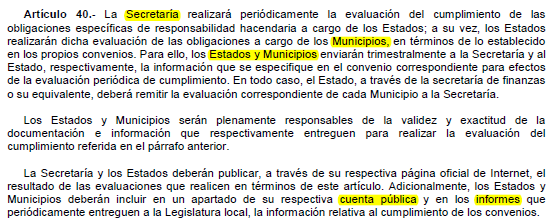 “Bajo protesta de decir verdad declaramos que los Estados Financieros y sus notas, son razonablemente correctos y son responsabilidad del emisor”.GASTO ETIQUETADOGASTO ETIQUETADOGASTO ETIQUETADOGASTO ETIQUETADOGASTO ETIQUETADOCAPITULODENOMINACIÓNAPROBADOAUMENTO O DISMINUCIÓNMODIFICADO1000SERVICIOS PERSONALES434,240.000434,240.002000MATERIALES Y SUMINISTROS182,405.000149,405.003000SERVICIOS GENERALES40,000.00040,000.004000TRANSFERENCIAS, SUBSIDIOS Y OTRAS AYUDAS0033,000.005000BIENES MUEBLES, INMUEBLES E INTANGIBLES000TOTAL656,645.000656,645.00GASTO NO ETIQUETADOGASTO NO ETIQUETADOGASTO NO ETIQUETADOGASTO NO ETIQUETADOGASTO NO ETIQUETADOCAPITULODENOMINACIÓNAPROBADOAUMENTO O DISMINUCIÓNMODIFICADO1000SERVICIOS PERSONALES          31,329,453.76 700,000.00                     32,029,453.76 2000MATERIALES Y SUMINISTROS1,631,400.00  1,593,559.37                      3,224,959.373000SERVICIOS GENERALES2,227,256.00                           2,199,980.87              4,427,236.87 4000TRANSFERENCIAS, SUBSIDIOS Y OTRAS AYUDAS4,771,524.89                         1,656,394.00                     6,427,918.89 5000BIENES MUEBLES, INMUEBLES1,100,000.00-207,533.37          892,466.638000PARTICIPACIONES, CONVENIOS1,018.25              1,018.25TOTAL41,059,634.655,943,419.1247,003,053.77SISTEMA PARA EL DESARROLLO INTEGRAL DE LA FAMILIA DE CELAYA, GTO.SISTEMA PARA EL DESARROLLO INTEGRAL DE LA FAMILIA DE CELAYA, GTO.SISTEMA PARA EL DESARROLLO INTEGRAL DE LA FAMILIA DE CELAYA, GTO.SISTEMA PARA EL DESARROLLO INTEGRAL DE LA FAMILIA DE CELAYA, GTO.SISTEMA PARA EL DESARROLLO INTEGRAL DE LA FAMILIA DE CELAYA, GTO.Informe de cuentas por pagar y que integran el pasivo circulante al cierre del ejercicioInforme de cuentas por pagar y que integran el pasivo circulante al cierre del ejercicioInforme de cuentas por pagar y que integran el pasivo circulante al cierre del ejercicioInforme de cuentas por pagar y que integran el pasivo circulante al cierre del ejercicioInforme de cuentas por pagar y que integran el pasivo circulante al cierre del ejercicioEjercicio 2022Ejercicio 2022Ejercicio 2022Ejercicio 2022Ejercicio 2022COGConceptoDevengado
(a)Pagado
(b)Cuentas por pagar
(c) = (a-b)Gasto No Etiquetado43,295,902.8442,378,484.98917,417.861000Servicios Personales       31,221,475.46           30,524,103.08           697,372.782000Materiales y Suministros                                               2,921,467.442,917,049.04 4,418.403000Servicios Generales                                                                 4,107,235.313,892,003.31 215,232.004000Transferencias, Asignaciones, Subsidios y Otras  Ayudas5,045,724.635,045,329.55 395.085000Bienes Muebles, Inmuebles e Intangibles6000Inversión Pública7000Inversiones Financieras y Otras Provisiones8000Participaciones y Aportaciones 9000Deuda PúblicaGasto Etiquetado0.000.000.001000Servicios Personales2000Materiales y Suministros3000Servicios Generales4000Transferencias, Asignaciones, Subsidios y Otras Ayudas5000Bienes Muebles, Inmuebles e Intangibles6000Inversión Pública7000Inversiones Financieras y Otras Provisiones8000Participaciones y Aportaciones 9000Deuda PúblicaTotal43,295,902.8442,378,484.98917,417.86